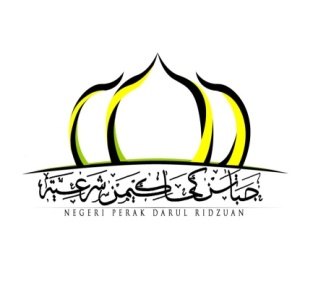 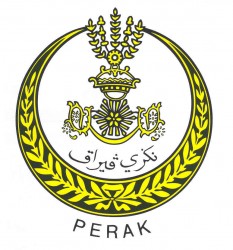 PANDUAN PENYEDIAAN AFFIDAVIT BAGI PERMOHONAN SEMAKANDokumen ini adalah contoh penyediaan pemohonan dan affidavit. Pemohon perlu menaip semula dan menyediakannya mengikut contoh dan panduan yang telah disediakan.Dokumen hendaklah disediakan dalam saiz A4 ( POTRAIT ) dan dibuat dalam 4 salinanHendaklah menggunakan tulisan jenis Times News Roman bersaiz 12. Setiap baris hendaklah selang 1. 5 spacingSetiap perenggan hendaklah dinomborkan mengikut turutan.Pemohonan dan affidavit hendaklah disediakan secara ringkas, tepat dan  padat. Elakkan ayat secara bercerita dan berjela-jela.Bagi penyediaan affidavit, hendaklah diikrarkan dan ditandatangani dihadapan pendaftar/hakim.Sebarang pertanyaan bolehlah merujuk dan menghubungi Mahkamah Syariah yang berhampiran dengan anda.BORANG MS 3
ENAKMEN TATACARA MAL MAHKAMAH SYARIAH (PERAK) 2004
(Subseksyen 13 (1))
PERMOHONANDALAM MAHKAMAH ………… SYARIAH DI …………………………DALAM NEGERI PERAK
KES PERMOHONAN NO. : …………………………………. ………………Nama………………..				  			PEMOHONK/P: ………………………Kepada :			PENDAFTAR				………Mahkamah Berkaitan…………				…………………………………………….Ambil perhatian bahawa ………………( Nama )………………  pemohon yang dinamakan di atas akan memohon kepada Mahkamah ………………………….……………. Syariah di …….………………………………... pada……..……………….. hari ……………., jam ……… pagi mendapatkan suatu perintah bahawa  :Suatu permohonan  semakan ke atas   …... (prosiding/ perintah )…….   kes ( mal / jenayah / Faraid ) No Kes :………………………………………………………….yang telah dikeluarkan pada……………………..oleh Mahkamah ………………….Syariah di ………………… dibawah  Seksyen 55 / 56  Enakmen Pentadbiran Agama Islam 2004atas alasan yang dinyatakan dalam afidavit yang dilampirkan.Bertarikh pada…………haribulan…………..20…….......................................................................
     Pemohon (atau Peguam Syarie bagi Pemohon)DALAM MAHKAMAH ……………… SYARIAH DI …………………….DALAM NEGERI PERAK DARUL RIDZUANKES MAL NO: ………………………………………….SEKSYEN 55 atau 56 / SEMAKAN…………Nama………………								PEMOHON NO. K/P: ..............................                          AFIDAVITBahawasanya saya ………. (Nama pemohon )…….. No K/p : ...............................    yang beralamat ……( alamat pemohon )……………………….…………...…Perak dengan sesungguhnya berikrar dan menyatakan seperti berikut:-…	Sesalinan Kad Pengenalan dilampirkan di sini dan ditandakan sebagai                               Ekshibit (  ………-1).   Saya berikrar bahawa segala fakta-fakta yang dideposkan disini adalah benar berdasarkan pengetahuan dan keperrcayaan saya sendiri. Pada …………………… pemohon telah bicara di Mahkamah Tinggi ……………………………..  Kes Mal No : ……………………………………. dan Pemohon tidak berpuas hati dengan keputusan yang telah di buat seperti berikut :……………………………………………………………..…………………………………………………………….…………………………………………………………….…	Sesalinan Perintah dilampirkan di sini dan ditandakan sebagai                               	Ekshibit (  ………-2).  3.	Saya percaya bahawa terdapat kekhilafan terhadap ………..( prosiding / keputusan)  yang telah dikeluarkan itu. Maka saya memohon untuk membuat semakan terhadap ……….( prosiding/ keputusan ) tersebut dengan alas an seperti berikut :……………….………………………………………………………………..4.     Oleh yang demikian, Plaintif dengan rendah diri memohon kepada Mahkamah yang mulia ini Perintah seperti berikut;Mahkamah meluluskan pemohonan untuk menyemak…………(keputusan / prosiding ) bagi kes No …………………………………….pada……….( tarikh perintah/prosiding ) di bawah  Seksyen 55 / 56 Enakmen Pentadbiran Agama Islam Perak 2004Apa-apa arahan pembetulan jika semakan diluluskan.Kos ;Lain-lain perintah atau relif yang Mahkamah ini fikirkan adil dan  suaimanfaat.Bertarikh pada ………….. haribulan……………….. 20…….Diikrarkan oleh ……Nama………………	 	}				Di Mahkamah Rayuan Syariah Negeri Perak 	}Pada       hb            20…..                                  	}								      ………………………………							PemohonDihadapan……………………………….Hakim / pendaftarNotis Permohonan dan affidavit ini difailkan oleh Pemohon yang beralamat No ………………………………………………… Perak.BORANG MS 27ENAKMEN TATACARA MAL MAHKAMAH SYARIAH(PERAK) 2004(Subseksyen 114 (2))PENGENALPASTIAN EKSHIBITDALAM MAHKAMAH ........................... SYARIAH DI NEGERI PERAKDALAM NEGERI PERAK DARUL RIDZUANKES PERMOHONAN NO:…………………………………………………..................NAMA.............................								PEMOHONK/P :...............................................Ini ialah ekshibit bertanda ............... ( ....... ) yang disebut dalam afidavit diangkat sumpah di hadapan saya pada ............haribulan..............20.....................................................PendaftarMahkamah ......................Syariah PerakSENARAI SEMAK KEBENARAN MERAYUDOKUMEN YANG DIPERLUKANSENARAI SEMAK KEBENARAN MERAYUDOKUMEN YANG DIPERLUKANSENARAI SEMAK KEBENARAN MERAYUDOKUMEN YANG DIPERLUKANBILANGANBILANGAN DOKUMEN 1)4PEMOHONAN & AFIDAVIT2)4SALINAN KAD PENGENALAN**SALINAN SURAT PENGESAHAN PERMASTAUTINAN/ KETUA KAMPUNG /MAJIKAN  BAGI PIHAK-PIHAK YANG MEMPUNYAI KAD PENGENALAN YANG BERALAMAT SELAIN DARI NEGERI PERAK DAN SIJIL NIKAH YANG DIKELUARKAN OLEH NEGERI SELAIN PERAK3)4SALINAN NOTA KETERANGAN4)4** LAIN-LAIN DOKUMEN** SETIAP SALINAN HENDAKLAH DIAKUI SAH OLEH PEGAWAI GRED A / PENGHULU** SILA BAWA DOKUMEN ASAL SEMASA HARI SEBUTAN DAN PERBICARAANBAYARAN  : RM